OBEC ZÁBOŘÍ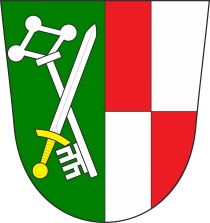 Zveřejněna je upravená verze dokumentů z důvodu dodržení přiměřenosti rozsahuzveřejňovaných osobních údajů podle zákona č. 101/2000 Sb., o ochraně osobních údajů a o změně některých zákonů, ve znění pozdějších předpisů. Plné znění je k nahlédnutí na OÚVýsledky projednání zastupitelstva na zasedání č. 8 konaném dne 4. 5. 2023 od 19.00 hodin na OÚ ZáboříPřijatá usneseníUsnesení č. 40/23ZO určuje ověřovatele zápisu: Jakuba Klečku a Michala Běleho a zapisovatelku Blanku Potůčkovou.Usnesení č. 41/23Zastupitelé obce schvalují následující navržený program schůze č. 8/2023.Usnesení č. 42/23ZO schvaluje zápis a plnění usnesení ze 7. zasedání ZO ze dne 13. 4. 2023.Realizace nových parcel U Vůsovky ( usnesení č. 43 – 45)Usnesení č. 43/23Zastupitelstvo obce rozhodlo o vyhlášení výběrového řízení na dodavatele stavebních prací akce ZTV U Vůsovky. Osloveny budou tyto tři firmy:Usnesení č. 44/23Zastupitelstvo obce stanovuje hodnotící komisi nabídek na dodavatele stavebních prací veřejné zakázky s názvem ZTV U Vůsovky ve složení: Michal Říšský, Karel Kotrc, Pavel Marek.Usnesení č. 45/23Zastupitelstvo obce schvaluje uzavření příkazní smlouvy a odměnu pro pana Karla Kotrce, Sadová 212, Strakonice, IČO 73507105, za zajištění výběrového řízení pro akci ZTV U Vůsovky a členství v hodnotící komisi, ve výši 15 000 Kč. Částka bude vyplacena na základě uzavřené příkazní smlouvy po předložení faktury.Usnesení č. 46/23OZ povoluje panu Jiřímu Václavíkovi, bytem Záboří 122, bezplatné užívání cca 50 m2 z pozemku p.č. 857/4 ve vlastnictví obce, bezprostředně sousedícím s jeho pozemkem a uzavření smlouvy o bezplatném užívání části pozemku, ve které budou jednoznačně stanoveny podmínky pro bezplatné užívání, zejména vybudování pouze rychle odstranitelného plotu a zákaz stavění jakýchkoliv přístřešků na tomto obecním pozemku a zákaz zpevňování povrchu zámkovou nebo jinou dlažbou, betonem, asfaltem a podobně.Usnesení č. 47/23OZ schvaluje uzavření nové Smlouvy o spolupráci při zajištění zpětného odběru a zařazení místa zpětného odběru do obecního systému odpadového hospodářství s firmou EKO-KOM.Usnesení č. 48/23OZ zamítá nabídku na promítání letního kina v obci Záboří z důvodu vysokých nákladů pro obec a nízkého zájmu místních obyvatel o letní kino.Usnesení č. 49/23Zastupitelé obce schvalují nákup stálého sezení pod pergolu na dětském hřišti do částky 15 000 Kč.Usnesení č. 50/23Zastupitelé obce schvalují příspěvek na tenisový memoriál M. Petráška, F. Škody a M. Augustina ve výši 2 000 Kč. Obec přispěje na akci formou spolupořadatelství.Usnesení č. 51/23Zastupitelstvo obce schvaluje nákup dřevěné štěpky na místní hřbitov v hodnotě 4 000 Kč včetně dopravy.Usnesení č. 52/23Zastupitelstvo obce schvaluje nákup kontejneru na odpad v hodnotě 4 500 Kč od firmy Rumpold a jeho umístění ke školní jídelně při ZŠ a MŠ Záboří.Starosta Michal Říšský v.r.SVS Blatná s.r.o.Na Příkopech 747, BlatnáIČO 09927387Znakon a.s.Sousedovice 44, StrakoniceIČO 26018055Luboš Rom s.r.oDlouhé Valy 209, BřezniceIČO 05852447